Муниципальное бюджетное образовательное учреждение«Основная общеобразовательная школа №44»Поэтической тропою по ПолысаевоПроект урокаВыполнила: Логунова Галина Васильевна,учитель мировой художественнойкультуры высшей квалификацииПолысаево 2014Описание проектаПредмет: мировая художественная культураКласс: 7 классИспользуемый УМК: Г.И. Данилова «Искусство»;          Солодовников, Ю.А.  Мировая художественная культура: Человек в мировой художественной культуре: учебник для 7 кл.общеобразоват. учреждений/ - М.: Просвещение, 2009. – 228 с. : ил. (используется дополнительно)Тема урока: Поэтической тропою по ПолысаевоЦель урока: расширение и углубление знаний  учащихся об истории и культуре родного городаЗадачи для учителя: развивать ассоциативно-образное мышление учащихся,развивать интерес к чтению документально-исторической литературы, к чтению стихотворений,учить видеть и ощущать красоту родного края,изучать страницы истории города,воспитывать чувство патриотизма у школьников  Задачи для учащихся:познакомиться с поэтическим творчеством горожанучаствовать  в чтении стихотворений перед одноклассникамиобогатить собственный жизненный опытПланируемые результаты:Познавательные (П): извлекать из текста необходимую информацию, строить логическую цепь рассуждений, самостоятельно делать простые выводы,     устанавливать причинно-следственные  связи,  приводить примеры из текста стихотворений в качестве  доказательства,  устанавливать связь между целью деятельности и ее результатом.Коммуникативные (К): слушать и понимать речь других, высказывать свою точку зрения, вступать в диалог, участвовать в коллективном обсуждении вопросов, планировать учебное сотрудничество со   сверстниками  в группе, учитывать разные мнения, излагать  своё мнение,  аргументировать свою точку зрения,   проявлять  эмоциональную отзывчивость на узнанные факты, сведения, выразительное чтение на уроке.Регулятивные (Р):  осуществлять самоконтроль, планировать свою деятельность, развивать  умение самостоятельно выполнять учебные задания, находить пути решения поставленной задачи, оценивать учебные действия, проводить анализ материала, формировать способы деятельности,  выделять и осознавать то, что уже усвоено, оценивать степень успешности достижения цели по критериям, совместно с учителем и одноклассниками давать оценку деятельности.Личностные (Л):  проявлять эмоциональную отзывчивость на музыку и поэзию, формулировать и аргументировать своё мнение, развивать воображение, образное мышление, способность к творчеству, оказывать    необходимую поддержку, взаимопомощь в сотрудничестве.Оборудование урока: компьютер,  проектор, экран, документ-камера, презентация Power Point, аудиозапись П.И. Чайковского «Времена года» пьеса «Осенняя песнь» («Октябрь»),  текстовая информация «Историческая справка» (2 шт), тексты стихотворений поэтов города,  шаблоны поздравительных открыток «С Днем города», фломастеры, цветные карандаши,  выставка книг со стихами поэтов города.Список информационных источников:Литература.Есть добрый городок…[Текст]: сборник сценарных материалов, посвященный 20-летию г. Полысаево/ЦБС им. М. Горького; [сост. Карюкина Т.Т.] – Полысаево, 2009.- с.78:ил.Календарь знаменательных и памятных дат по городу Полысаево на 2014 год. Вып.4:/ МАУК «Полысаевская ЦБС», МБО; [сост. Т.Т. Карюкина]. – Полысаево, 2014.-38с.:ил.Мельникова Е.Л. Технология проблемного диалога: методы, формы, средства обучения [Текст] / Е.Л. Мельникова // образовательные технологии. Сборник материалов. – М.: Баласс, 2008. – с. 5 -55.Поэтическая прогулка по городу: сборник стихотворений о Полысаево, посвященный 20-летию города. Вып.:1/ МУК «ЦБС им. М. Горького»; [авт.: Г. Сергеева; сост.: Г. Сергеева, О. Шигаева, О. Зуева[и др.]]- Полысаево, 2009. – 42с.Интернет-ресурсы: http://pdo-mel.ru/ http://ipk.kuz-edu.ru/index.php?option=com_content&view=article&id=677&Itemid=282  www.polisaevo.ru http//bibpol.ru www.veslk.ru/publ/ Проектирование плана и хода урокаПриложение к урокуПриложение 1Наш город…                                                           Ипатова НинаНаш город…Приложение 2Историческая справка(историческая информация для работы 1-ой группы)    В 1973 году по инициативе Ивана Иосифовича Горовца, возглавлявшего в то время Полысаевский поселковый Совет, был заложен парк «Октябрьский», украшающий сейчас город Полысаево.    В 2007 году на основании решения Полысаевского городского Совета народных депутатов парку «Октябрьский» присвоено имя  Председателя Полысаевского Совета, Почетного гражданина города И.И. ГоровцаПарк имени Горовца                                                       Н. КоробоваСмотрю на отдых горожанЯ с затаённою тоскою.По улице то тут, то тамОни гуляют под луною.Неторопливо, без заботЦентральной улицей, до паркаВатагой молодежь идет.Там весело, светло, не жарко.Зеленой кроной, как шатром, Деревья скрыли в нём аллеи.Влюбленным тихо, в унисонНа них подыгрывают тени.Произведенье красотыНаш парк. Разбил его когда-тоДеянье сделав из мечты.И удостоен он награды.Парк носит имя Горовца,И значит, помнит о нем город.ЕГО растут в нем деревца.Парк горожанам люб и дорог!                          Г. СергееваНет ничего милее, чем бродить и думать,На скамейке сидеть просто так.Излечит, обогреет, ободритНаш городской любимый парк.Приложение 3Мой город Полысаево         М. Леффер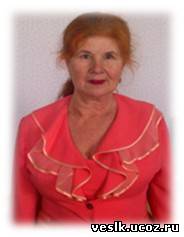 Мой город Полысаево – С тобой встречаю зарево,Какой ты молодой, Любуюсь я тобой!Красивые названияУ наших улиц есть:На Тихой отдыхаю, На Вольной я гуляю,А на Счастливой улицеЖиву я много лет.Название Янтарная – О многом говорит,А улица ГранитнаяВсегда меня манит.Рубиновая улица,Что алый свет зари.Жемчужная, Речужная – И что не говори.Есть улица Сосновая,А так же Бирюзовая,Алмазная, Курортная,Кузнецкая, Донецкая.А мне милей Церковная,   Здесь благодать духовная – Витает Дух Святой,В душе такой покой.Здесь церковь православнаяИ звон колоколов.А самое в ней главное – Христовая Любовь!Мой город Полысаево,С тобой встречаю зарево!Другого мне не надо.Жить в нём –  одна награда!Приложение 4Историческая справка(историческая информация для работы 2-ой группы)       Свято-Никольский храм, в обиходе церковь Николая Чудотворца, находится  в Полысаево на улице Церковная № 14.        Зарегистрирован храм как религиозная община Православной церкви в 1990 году. А в 1991 году было народными депутатами принято решение о выделении церкви земельного участка площадью 0,9 га для строительства храма.        Заложена церковь была в 1992 г. и строилась до 2001 г. Она представляла собой  кирпичное здание, с одним куполом-главой, колокольня церкви была невысокой в форме шатра. В 2008 произошла реконструкция церкви. Внешнее оформление церкви было упрощено, а завершение церкви украсили пять куполов – пятиглавие.         При храме Святителя Николая существует воскресная школа «Николюшка». Здесь детям предлагается изучать основы православия, учиться Богослужебному пению и чтению на церковно-славянском языке, проходят также занятия по этике и эстетике. Ведутся уроки литературы и истории как дополнение к школьной программе. Детей учат шить, выразительно читать, выступать на сцене. Взрослые также не остаются в стороне.Приложение 5Церковка                                                                         В. Титов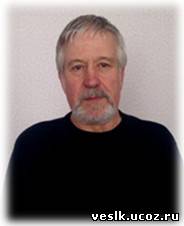 По счастливой судьбе или случайности,По наитию воли благой,Словно перст облака раздвигающий,Крест взметнулся над церквью святой.Не ушло еще в годы далёкиеВремя жизни, что стало седой,Называлась горка Солдаткою, А сегодня Солдатской горой.Здесь под сеткой от взглядов укрытые,Соблюдая секретности фон,Молодые здоровые, сытыеУ девчат будоражили сон…Разошлись, разлетелись, разъехались,Разбрелись по твердыне земной,Постарели бывалые воины,Дедом стал их Комбат молодой…А Россия с душою-загадкоюПродолжает друзей удивлять – И высотку, что звали Солдаткою – По церковному стали венчать.Приложение 6"Город-труженик, город-шахтер»(подборка стихотворений для работы 3-ей группы)Люблю, горжусь...                                                                         А. ТрубниковаДень городаН. КоробоваМ. ЛефферБогатая Сибирская земля – В глубинах прячет               все свои богатства.Ей не подвластны                           ржа и тля – Она умелых ждёт –               шахтёров братство.И трудятся на шахтах                      горняки,Профессии геройской                         и почётной,И вот уже с углём                         товарники,Во все концы идут у нас                          без счёта.Тепло и свет приносят людям в домСвоим самоотверженным                               трудом.И уголь «чёрным золотом»                                  назвали.Не зря поэты гимн                              ему слагали.Насущный хлеб        стоит на первом месте, За ним наш уголь…                    Он другого теста.Он потом, кровью                горняков напитан,Годами тяжкого труда                                 испытан.И многим, многим невдомёк – «Хлеб жизни» - красный уголёк…Шахтёру дорого обходится                                     то «злато» – Надрывом жил.Потеря жизни – плата.     В. КомановПод землею ждет снова забой,Под землёю ждет снова работа,После смены ждет город родной, Дом, где ждет и любовь, и забота.Там, в забое, в шахтерской семье,Как нигде, настоящее братство,Дружба в шахте, и здесь, на земле,Вы бы знали, какое богатство.На-гора пробивается свет,Мчат конвейеры с золотом черным,И опасней профессии нет – По плечу только сильным,                                           достойным.Перед шахтой букеты цветов:Молодых из забоев встречают,Продолжают пусть дело отцов,Славу шахты пусть преумножают.Не меркнет с годами горняцкая  слава,Добытая в недрах земли.Из сердца и черного золота пламяТой славы шахтеры зажгли.Приложение 8Эскизы открыток для творческой работы«Поздравляем  любимый город с 25-летним юбилеем!»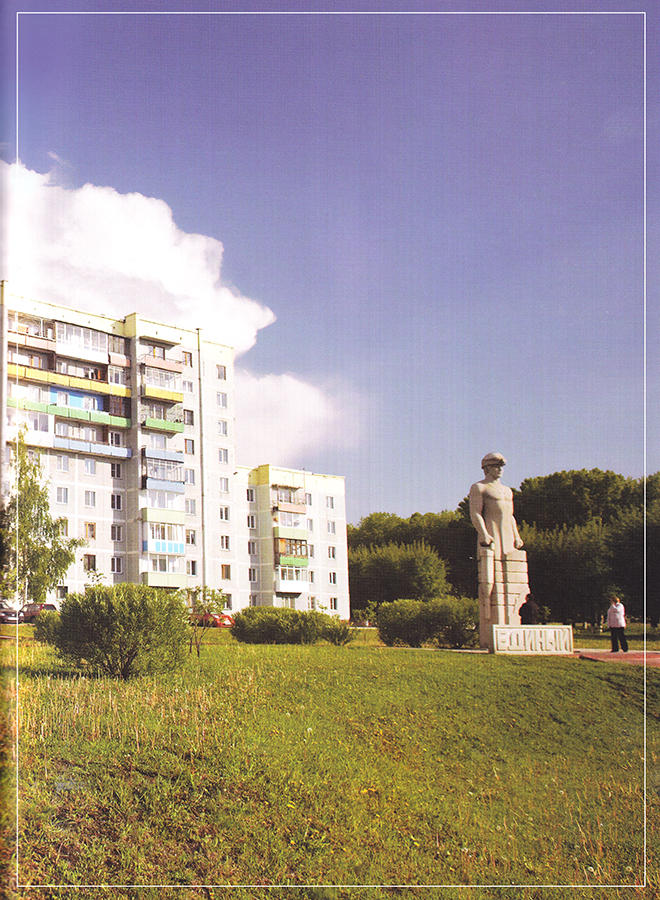 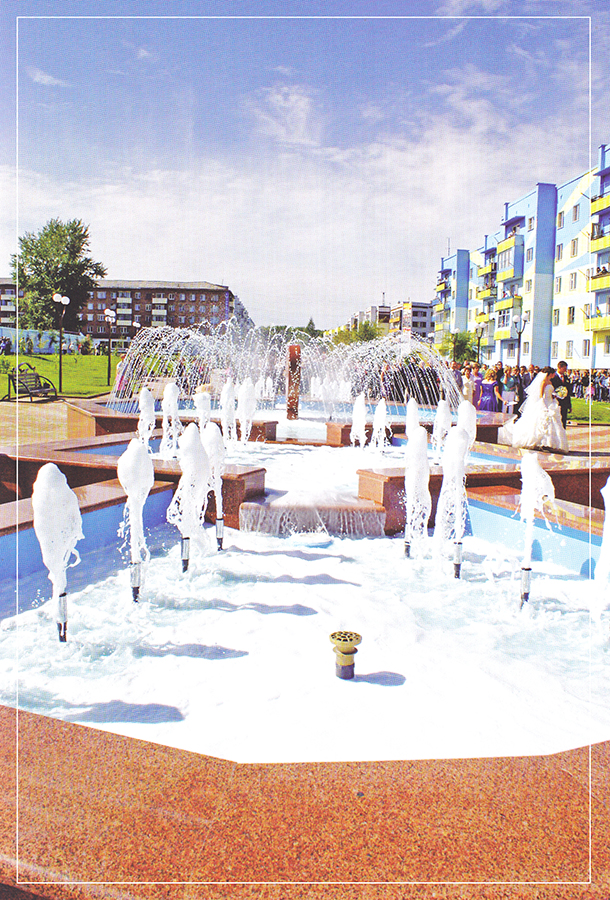 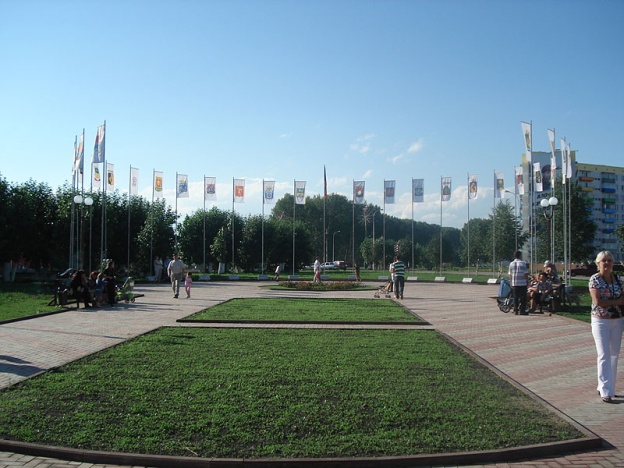 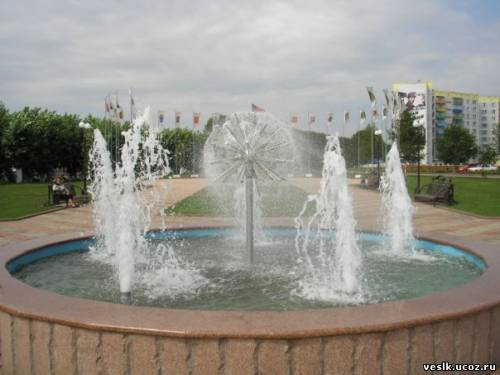 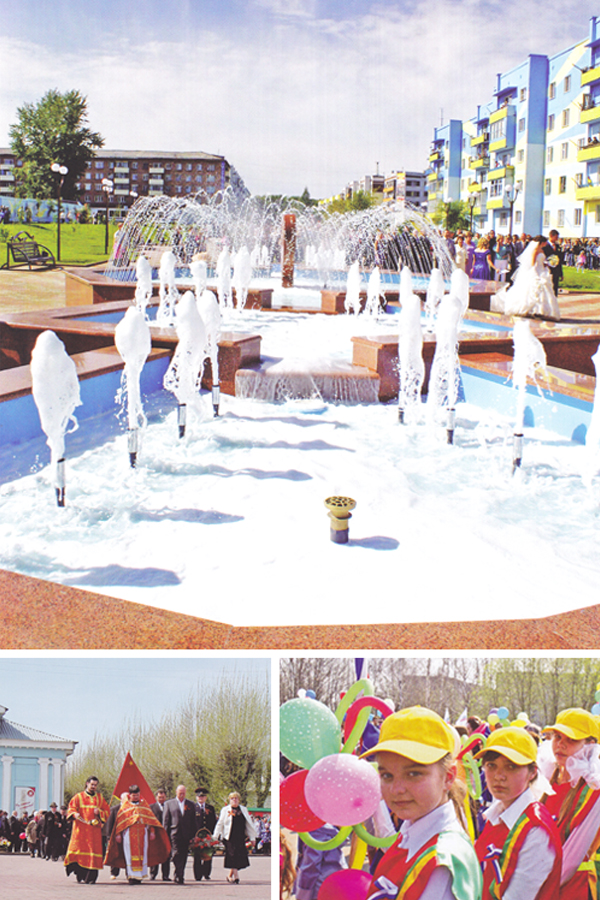 Деятельность учителяДеятельность обучающихсяДеятельность обучающихсяФормируемые УУД1. Организационный момент (1 мин)1. Организационный момент (1 мин)1. Организационный момент (1 мин)1. Организационный момент (1 мин) Приветствие:- Добрый день!Я рада приветствовать васНастырных, отчаянных, неугомонных,                      Вошедших сегодня   в любимый класс,С живым любопытством  горящих глаз.Садитесь, пожалуйста.Обучающиеся слушают учителя и приветствуют его.Обучающиеся слушают учителя и приветствуют его. К: слушать и понимать речь других. Р: осуществлять самоконтроль.2.Формулирование темы урока. Целеполагание. (7 мин)2.Формулирование темы урока. Целеполагание. (7 мин)2.Формулирование темы урока. Целеполагание. (7 мин)2.Формулирование темы урока. Целеполагание. (7 мин) Организует прослушивание музыкального и литературного эпиграфа к уроку. Звучит музыка П.И. Чайковского «Времена года» пьеса «Осенняя песнь» («Октябрь»). На фоне музыки читает стихотворение Н.Ипатьевой.(Приложение 1). (Слайды 1- 5) Создает ситуацию обсуждения эпиграфов и  выводит  учеников на тему, цель и задачи  урока, предлагая ответить на вопросы:- Определите, о каком городе идет речь в стихотворении?- Приведите примеры из текста стихотворения, цитаты о том, что это город Полысаево. -Выразите ваше эмоциональное состояние при прослушивании музыки словами-ассоциациями.- Можно ли назвать наш музыкальный эпиграф «исповедью души», «увядающей красотой природы»? - Когда мы любуемся увядающей красотой природы?- Сопоставьте образы: «город-шахтер» и «осенняя красота природы». Что связывает понятия «осень» и «город Полысаево»?- Каждую осень наш город отмечает День своего рождения! Сколько лет исполняется городу Полысаево в 2014 году?Корректирует тему урока:-Свой 25-летний юбилей наш город празднует  в Год культуры Российской Федерации.  Этому значимому для нас с вами событию и посвящен сегодняшний  урок. Запишите тему урока «Поэтической тропою по городу Полысаево». Предлагает определить  цель и задачи урока. (Слайды 6-7)Прослушивают звучащие эпиграфы.Находят ассоциативные связи между прозвучавшими эпиграфами.Приводят примеры из прослушанного текста: «В стихотворении есть такие слова «наш город», «все для сердца дорогое», «шахтерской доблести черты», «город наш – шахтер». Выражают собственное эмоциональное состояние: «В музыке звучит покой,  легкая грусть, печаль, умиротворение, осень,  осеннее настроение».Сопоставляют образы, высказывают предположения о связи эпиграфов: понятия «осень» и «город Полысаево» связаны тем, что осенью празднуется День рождения города.Высказывают предполагаемую тему урока. Записывают в тетради тему урока и эпиграф (слайды 6-7).Определяют цель и задачи урока.  Прослушивают звучащие эпиграфы.Находят ассоциативные связи между прозвучавшими эпиграфами.Приводят примеры из прослушанного текста: «В стихотворении есть такие слова «наш город», «все для сердца дорогое», «шахтерской доблести черты», «город наш – шахтер». Выражают собственное эмоциональное состояние: «В музыке звучит покой,  легкая грусть, печаль, умиротворение, осень,  осеннее настроение».Сопоставляют образы, высказывают предположения о связи эпиграфов: понятия «осень» и «город Полысаево» связаны тем, что осенью празднуется День рождения города.Высказывают предполагаемую тему урока. Записывают в тетради тему урока и эпиграф (слайды 6-7).Определяют цель и задачи урока.   Л: проявлять эмоциональную отзывчивость на музыку и поэзию.К: высказывать свою точку зрения. П: извлекать из текста необходимую информацию, строить логическую цепь рассуждений, самостоятельно делать простые выводы.К: вступать в диалог (отвечают на вопросы);участвовать в коллективном обсуждении вопросов.Л: формулировать и аргументировать своё мнение.Р: планировать свою деятельность.3. Совместное открытие новых знаний (работа в группах). (25 мин)3. Совместное открытие новых знаний (работа в группах). (25 мин)3. Совместное открытие новых знаний (работа в группах). (25 мин)3. Совместное открытие новых знаний (работа в группах). (25 мин)Ориентирует учащихся на задания по группам, объясняет условия их выполнения, определяет время выполнения:-Большая часть людей любит путешествовать, открывать для себя новое. Я предлагаю вам присоединиться к ним и совершить поэтическую прогулку по городу. Но хорошо ли вы знаете свой город и его историю? Чтобы ответить на эти вопросы, я предлагаю вам поработать в группах.  У каждой группы на столе текстовая информация. Это исторические справки о городских объектах, зданиях, учреждениях. Здесь же  стихотворения наших горожан. Познакомьтесь с информацией, проанализируйте её. Приготовьтесь применить эту информацию при ответах на мои вопросы.2.Ставит проблему о названии социально-культурного объекта города и выводит учащихся на диалог: Парк словно пакт Согласия и мира,Природы              слаженный оркестр… (Слайд 8)Определите, по строчкам поэта В. Маяковского, о каком социально-культурном объекте города пойдет речь?Знаете ли вы, чье имя носит парк? Почему этим именем назван парк? Какое значение он имеет для города?Предлагаю послушать результат совместной работы 1-ой  группы (Приложение 2).Обобщает работу 1-ой группы:- Парк им. И.И.  Горовца – это любимое место отдыха горожан. Предлагаю послушать стихи, посвященные нашему парку. (Слайды 9 -12) Организует прослушивание  стихотворений «Мой город Полысаево» М. Леффер   наизусть   из заранее подготовленных учеников (Приложение 3). (Слайды 13 -17)Ведёт  диалоговую беседу с классом по тексту стихотворения: - Гуляя по улицам родного города, мы  с вами   вспомнили их названия. Определите, какая из улиц милее всех для автора прозвучавших строк? Почему? (Слайды 18- 20) - Если бы наша поэтическая прогулка состоялась до 1991 года, то на улицу Церковную мы не попали бы. А почему? На этот вопрос нам ответит 2 группа. Представьте нам историческую справку о  храме Николая Чудотворца.Ставит проблему:- А вы знаете, как называлось то место, где сейчас стоит храм и находится улица Церковная?  Прослушайте стихотворение В. Титова «Церковка»  и    найдите в нем ответ на поставленный вопрос (Приложение 5).Обобщает  полученные учениками  знания:«Верно, а сейчас на бывшей Солдатской горке стоит  Божий храм«и сияет на церкви НиколыНас хранящий                Господний Крест,И звучит благолепно колоколПо утрам, для мирян,                               Благовест!»-восклицает в своем стихотворении  наш поэт Н. Бабкин.Ставит проблему перед учениками 3 группы: «Куда же поведет нас поэтическая тропа дальше? Давайте обратимся за помощью к своим экскурсоводам-поэтам. Перед вами несколько стихотворений наших горожан. Докажите, используя тест этих стихотворений, что город Полысаево – это «город-труженик, город-шахтер».  Для аргументации своего ответа  вы должны не только высказать собственное мнение, но подтверждать его строчками     из стихотворений наших горожан». (Приложение 6)Обобщает работу учеников 3 группы:- Действительно, вы подтвердили, что город Полысаево – это «город-труженик, город-шахтер». Трудом шахтерским славен                                          этот городИ люди замечательные здесь                                                живут.Ах, как же он красив и молод                       И гордо Полысаево его  зовут! (Слайды 21-23) Знакомятся  с информацией, предлагаемой учителемСамостоятельно распределяют в группах между собой работу над полученной информацией, анализируют её.Воспринимают речь учителя, отвечают на вопросы, выделяют главную информацию:- Речь  пойдет  о городском парке, - парк носит имя Горовца.1группа.  Дают историческую справку о возникновении городского парка им. И.И. Горовца, объясняют его название, определяют значение парка в жизни горожан, выразительно читают стихи, посвященные городскому парку, Н. Коробовой, Г. Сергеевой. (Приложение 2)Исполняет  выразительное чтение выученного стихотворения один из заранее подготовленных учеников (индивидуальная работа).  Слушают   чтение наизусть.  Вступают в диалог, участвуют в коллективном обсуждении:- Улица Церковная. На ней стоит наша городская церковь Святителя Николая. (Слайд 18)- Здесь особая духовная благодать.2-ая группа. Представляет историческую справку о городском храме Святителя Николая   (Приложение 4), анализируют текст и извлекают   необходимую информацию. Исполняет  выразительное чтение выученного стихотворения один из заранее подготовленных учеников (индивидуальная работа).Слушают и, оценивают чтение наизусть. Определяют по тексту стихотворения старое название места, где сейчас стоит храм:-Солдатской горкой называлось это место, потому что там был небольшой военный городок. На это указывают такие строчки: «Называлась горка                       Солдаткою…»;«И высотку, что звали                          Солдаткою – По церковному стали                                    венчать».Проявляют эмоциональную отзывчивость на чтение стихов. Выполняют выразительное чтение стихотворений  (Слайды 21-23)слушают и строят речевое высказывание на основе прочитанного и услышанного текста;решают проблему, аргументируют  к полученной информации: «шахтер – это профессия жизни», «шахтерский труд – сражение и подвиг», «опасней профессии нет», «живем мы в маленьком шахтерском городке, который Полысаево зовется…».Р: умение самостоятельно выполнять учебные задания, находить пути решения поставленной задачиП: осознанно строить речевое высказывание на основе прочитанного текста,   строить логическую цепь рассуждений, самостоятельно делать простые выводы.К: планировать учебное сотрудничество со   сверстниками  в группе, учитывать разные мнения.  Л: развивать воображение, образное мышление, способность к творчеству.П: применять  поиск информации, рассуждать над ней,   устанавливать причинно-следственные  связи.Р: оценивать учебные действия, проводить анализ материала.Л: развивать воображение, образное мышление, способность к творчеству, использовать элементы сценического мастерства; проявляют эмоциональную отзывчивость на чтение стихов. П: извлекать из текста необходимую информацию приводить примеры из текста стихотворений, как  доказательство для решения проблемы.Р: умение самостоятельно выполнять учебные задания, находить пути решения поставленной задачиП: осознанно строить речевое высказывание на основе прочитанного текста,   строить логическую цепь рассуждений, самостоятельно делать простые выводы.К: планировать учебное сотрудничество со   сверстниками  в группе, учитывать разные мнения.  Л: развивать воображение, образное мышление, способность к творчеству.П: применять  поиск информации, рассуждать над ней,   устанавливать причинно-следственные  связи.Р: оценивать учебные действия, проводить анализ материала.Л: развивать воображение, образное мышление, способность к творчеству, использовать элементы сценического мастерства; проявляют эмоциональную отзывчивость на чтение стихов. П: извлекать из текста необходимую информацию приводить примеры из текста стихотворений, как  доказательство для решения проблемы.4. Итог урока (7 мин)4. Итог урока (7 мин)4. Итог урока (7 мин)4. Итог урока (7 мин)  Подготавливает класс  к художественной деятельности:- Вспомните, какому событию посвящен наш урок?Озвучивает творческое задание и объясняет способ выполнения:- Предлагаю поздравить наш город Полысаево с 25-летним юбилеем. В своих творческих группах  сочините собственные поздравления и пожелания. Переведите их в графическое изображение, используя цветные карандаши, пастельные мелки, фломастеры на эскизе открытки. (Приложение 7)(Слайд 24)Организует демонстрацию работ от каждой группы через документ-камеру.Организует обсуждение результатов творческой деятельности:- Какая работа вызывает наибольший интерес?  В чем её оригинальность? Выслушивает мнение учеников, обеспечивает положительную реакцию на творчество одноклассников. Осуществляют перевод художественных впечатлений от урока на язык литературный (поэтический), язык графики  (рисование, оформление поздравления);применяют навыки художественного творчества  реализуют эмоциональную отзывчивость на тему урока;применяют навыки сотрудничества в группе;удерживают цель деятельности до получения результата.Выполненные задания размещают на экране через документ-камеру и выразительно зачитывают свои поздравления представители каждой группы.Применяют навыки  сотрудничества, учитывают разные мнения,   участвуют в коллективном обсуждении выполненных работ.К:    излагать образно своё мнение; аргументировать свою точку зрения. Л: оказывать в сотрудничестве необходимую поддержку, взаимопомощь. П: устанавливать связь между целью деятельности и ее результатом.Р: формировать способы деятельности, умение самостоятельно выполнять учебное задание.К:    излагать образно своё мнение; аргументировать свою точку зрения. Л: оказывать в сотрудничестве необходимую поддержку, взаимопомощь. П: устанавливать связь между целью деятельности и ее результатом.Р: формировать способы деятельности, умение самостоятельно выполнять учебное задание.5. Рефлексия. (3 мин)5. Рефлексия. (3 мин)5. Рефлексия. (3 мин)5. Рефлексия. (3 мин)Предлагает по  кругу высказаться одним предложением, выбирая начало фразы из рефлексивного экрана на доске: (Слайд 25)Сегодня я узнал…Было интересно…Было трудно…Я выполнял задания…Я понял, что….Теперь я могу….Я почувствовал….Я приобрел…Я научился…У меня получилось…Я смог…Я попробую…Меня удивило…Урок дал мне для жизни…Мне захотелось…  Оценивают степень успешности достижения цели урока по представленным критериям;реализуют способность к самооценке;выражают разные эмоциональные состояния о полученных знаниях, прослушанных стихотворений, творческой работе.Р: осуществлять самоконтроль;выделять и осознавать то, что уже усвоено;оценивать степень успешности достижения цели по критериям;  совместно с учителем и одноклассниками давать оценку деятельности на уроке. К: уметь с достаточной полнотой и точностью выражать свои мысли и настроения.Р: осуществлять самоконтроль;выделять и осознавать то, что уже усвоено;оценивать степень успешности достижения цели по критериям;  совместно с учителем и одноклассниками давать оценку деятельности на уроке. К: уметь с достаточной полнотой и точностью выражать свои мысли и настроения.6. Домашнее задание. (2 мин)6. Домашнее задание. (2 мин)6. Домашнее задание. (2 мин)6. Домашнее задание. (2 мин)Мотивирует на выполнение домашнего задания, объявляет темы проектов и творческих работ:- Создайте фотомонтаж или компьютерную презентацию на одну из тем (на выбор учащегося):«Парк имени И.И. Горовца – любимое место отдыха горожан» «Стадион имени А.Н. Абрамова – центр спорта и здоровья» « Неповторимая красота Аллеи Молодоженов» «Полысаево – город-труженик, город-шахтер». (Слайд 26)Записывают понравившуюся тему проекта. Р: уметь самостоятельно определять тему учебного задания и выполнить его.Л: проявлять  эмоциональную отзывчивость на узнанные факты, сведения на уроке; высказывать свою точку зрения.Р: уметь самостоятельно определять тему учебного задания и выполнить его.Л: проявлять  эмоциональную отзывчивость на узнанные факты, сведения на уроке; высказывать свою точку зрения.В нём всё для сердца дорогое:
И то, что Родиной зовём,
И день за днем пережитое,
И наше будущее в нем.
В нем что-то есть для нас такое,
Чего назвать не в силах ты:
И стать труда, и честь героя,
Шахтерской доблести черты.
Куда бы мы не шли с тобою,
Куда б не устремляли взор,
Нам путеводною звездою
Сияет город наш - шахтер. 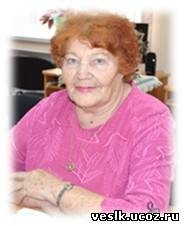 Люблю шахтёрский город свой…Здесь всё мне дорого и мило.С ним зрелость связана мояИ всё хорошее, что было.Мой муж – шахтёр, им  я горжусь,И сын в ряды шахтёров влился.Благодаря шахтёрскому трудуНаш город так преобразился.И в этом городе мои ученики.Им по плечу шахтёрские рекорды.Коль дали слово горняки,То их  слова верны и твёрды.Руками наших горняковУгля добыты горы.На благо всех людей страныГеройски трудятся шахтёры!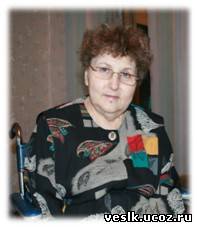 Кто первым, город наш, здесь заложил         Поклонимся в «День города» им низко И добрым словом вспомним старожил. Цветы возложим к вечным обелискам.  Пройдем по главной улице опять, В честь «Космонавтов» улицу назвали, Привыкли здесь мы праздники встречатьПо ней на демонстрациях шагали. Шахтеры, снова к празднику из тьмы Сверх плана сотни тонн угля добудут И встретим их из недр с цветами мы. Да, люди, их рекорды не забудут!  Как стадион «Абрамова» кипит! Там праздничное шоу вновь в разгаре. Народ ликует, весело шумит  В спортивном он, как водится, ударе. Шары зажгутся ярко фонарей И, горожан, приют Дворца заманит, A город в свете праздничных огней, Еще светлее и красивей станет.  И прогремит, в честь горожан, салют! И отзвучат торжественные речи. Вновь будни трудовые здесь пойдут, Но новые ждут, горожан, всех встречи  А. Абушаев  